WALT plan our own scary story.  Friday 22nd January 2021Story Mountain for: _____________________________________________   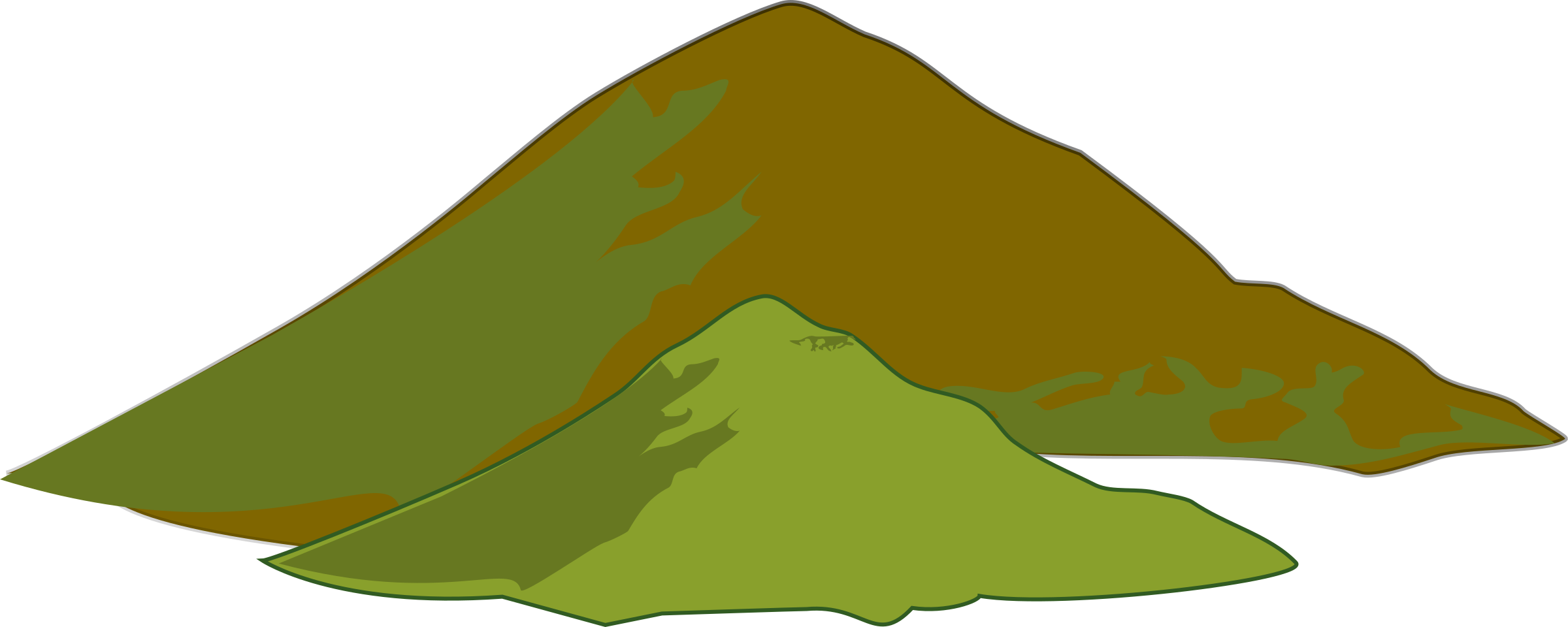 